Information sheet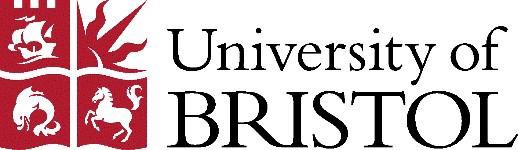 Contact details for booking a Specific Learning Difficulty assessment are listed below.Disability Services does not recommend any particular assessment centre or individual assessor, however, we can provide this list of known practitioners who appear on relevant lists of qualified assessors.Assessors holding a current assessment practicing certificate:Bristol Dyslexia Centre10 Upper Belgrave Road, Clifton, Bristol BS8 2XH Tel: 0117 973 9405 office@dyslexiacentre.co.uk www.dyslexiacentre.co.ukAssessments for: Dyslexia, Dyspraxia, DysgraphiaAnnie WillsTel: 0117 924 3574anniewills@macace.netAssessments for: Dyslexia, DyspraxiaAlison CromwellTel: 0776 175 5012contourassessments@icloud.com https://www.contourassessments.co.uk/dyslexiaAssessments for: Dyslexia, Dyspraxia, DysgraphiaJayne TaylorTel: 0796 834 6285jtaylorhelp2learn@gmail.comAssessments for: Dyslexia, Dyspraxia, DyscalculiaSally SimmonsTel: 0798 3714033sallyasimmons68@gmail.comwww.identifypotential.co.ukAssessments for: DyslexiaAndrea Silvesterwww.amsdyslexiasupport.co.ukAssessments for: Dyslexia, Dyspraxia, DyscalculiaPaul FabbroniTel: 07704 056276paulfabbroni62@googlemail.comAssessments for: Dyslexia, DyspraxiaRebecca Hartland-FoxTel: 07825 440 961rebeccahartland_fox@hotmail.comAssessments for: Dyslexia, Dyspraxia, Dyscalculia, DysgraphiaElizabeth DowningTel: 07974737332studyskills121@outlook.comAssessments for: Dyslexia, DyspraxiaRemote Dyslexia Assessments*This service is provided by Zoom or Microsoft Teams. DyslexiaUkDyslexia UK | Remote Dyslexia Testing | Remote Dyscalculia ScreeningAssessments for: DyslexiaAccess for StudentsDyslexia Assessment - Access For StudentsAssessments for: DyslexiaDyslexiaServicesDyslexiaservices.gw@gmail.comAssessments for: Dyslexia & DyspraxiaRuth Clevelyruthclevely@gmail.com Assessments for: DyslexiaKerry Kearney Tel: 07717818039dyslexia.kent@gmail.com     Assessments for: Dyslexia, Dyspraxia, DyscalculiaChartered or Practitioner Psychologists: Louise HilliarTel: 0770 279 7484louise@louisehilliar.co.uk  www.louisehilliar.co.ukAssessments for: Dyslexia, DyspraxiaJenny EdmundsTel: 07415 267477jenny_edmunds@hotmail.com Assessments for: Dyslexia, DysgraphiaJoanna McNaughtTel: 07779 641552joanna.mcnaught@btinternet.com Assessments for: Dyslexia, DyspraxiaSusan BullTel: 07503 146897suebull21@btinternet.com Assessments for: Dyslexia, Dyspraxia, Dysgraphia and DyscalculiaWhat happens after the assessment?You will be sent a copy of your report and, if you request it from your assessor, a copy may also be sent to Disability Services.When we receive your report, if you have given consent to share this information, we will look at your report to see if the evidence is sufficient for us to produce a study support plan. We will also give you information about the ways you can be supported at university and how any study support can be funded.If you have not agreed for your assessor to send us a copy of your report, we will not know the outcome of your assessment. This means that you must contact a Disability Adviser if you want to discuss the outcome of your assessment or need to have study or alternative exams arrangements put in place.The best way to let us know about any recommendations in your report that you would like to be put in place is to submit or edit an existing study support request: https://enquiry.bristol.ac.uk/SignIn?ReturnUrl=%2Fall-ssr%2F If, at any stage, you have questions or concerns, please do not hesitate to contact us. Our contact details are given below.What if I cannot pay for the assessment?If paying for a diagnostic assessment will put you in financial hardship, you can book onto one of our dyslexia workshops to learn about for funding to help you pay. Generally, if your family income is greater that £42,875, it is unlikely that you will receive any assistance.Disability ServicesTel: 0117 331 0444Email: disability-services@bristol.ac.uk 